БАШҠОРТОСТАН РЕСПУБЛИКАҺЫ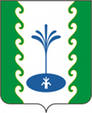 ҒАФУРИ РАЙОНЫМУНИЦИПАЛЬРАЙОНЫНЫҢЕҘЕМ-ҠАРАНАУЫЛ СОВЕТЫ           АУЫЛ БИЛӘМӘҺЕ  ХАКИМИӘТЕАДМИНИСТРАЦИЯСЕЛЬСКОГО ПОСЕЛЕНИЯЗИЛИМ-КАРАНОВСКИЙСЕЛЬСОВЕТМУНИЦИПАЛЬНОГО РАЙОНАГАФУРИЙСКИЙ РАЙОНРЕСПУБЛИКИ  БАШКОРТОСТАНҠАРАР                                                         ПОСТАНОВЛЕНИЕ01 июнь 2020 й.                       № 46а                             01 июня 2020 г«О   подготовке и проведении Дня поминовения и почитания в сельском поселении Зилим- Карановский сельсовет  муниципального  района  Гафурийский район Республики Башкортостан в 2020 году»     Во исполнение Указа Главы Республики Башкортостан от 21 мая 2020 года № УГ- 185 «О дате проведения Дня поминовения и почитания в Республике Башкортостан в 2020 году», ПОСТАНОВЛЯЮ:1.Утвердить план мероприятий по  подготовке и проведению Дня поминовения и почитания в муниципальном районе Гафурийский район Республике Башкортостан(Приложение №1) согласно приложению к настоящему постановлению.2. Утвердить состав оперативного штаба, ответственного за проведение «Дня поминовения и почитания» (Приложение №2)3 Рекомендовать руководителям организаций, предприятий, учреждений, главам сельских поселений организовать в рамках проводимого Дня поминовения и почитания мероприятия по благоустройству:- могил ветеранов, участников и вдов участников Великой Отечественной войны, тружеников тыла военных лет, ветеранов боевых действий;-кладбищ, находящихся на территории муниципального района.4.Разместить данное постановление на сайте сельского поселения Зилим- Карановский сельсовет.5.Контроль за исполнением настоящего постановления оставляю за собой.Глава сельского поселения                                                                М.С.Шаяхметова    							Приложение №1 к постановлению Администрации муниципального района Гафурийский район Республике Башкортостан №     от   04.06.2020г.                      План мероприятий по подготовке и проведению Дня поминовения и почитания в Республике  Башкортостан (6 июня)Приложение №2 к постановлению Администрации муниципального района Гафурийский район Республике Башкортостан      № 46а от   01.06.2020г.№Наименование мероприятия Срок исполненияОтветственный исполнитель1Освещение в средствах массовый информации целей и задач проведения Дня поминовения и почитания в Республике Башкортостан (6 июня)Начиная с 01 июня 2020 годаГлавы АСП, администрация МР2Размещение на официальных сайтах,в социальных сетях ,иных средствах массовый информации Указа Главы Республике Башкортостан от 21 мая 2020 года № УГ- 185 «О дате проведения Дня поминовения и почитания в Республике  Башкортостан  в 2020 году»,планов мероприятий по проведению субботников на кладбищах (6 июня),информации о времени и месте сбора на субботники, дополнительных маршрутах автобусов до кладбищДо 4 июняГлавы АСП, администрация МР3Разработка рекомендаций по оформлению информационного стенда о Дне поминовения и почитанияДо 4 июняГлавы АСП, администрация МР4Организация проведения тематических часов в образовательных учреждениях (для учащихся старших классов и студентов) по вопросу наполнения « Электронный книги памяти участников ВОВ»До 4 июняГлавы АСП, администрация МР5Установка информационных стендов на всех кладбищах о Дне поминовения и почитанияДо конца текущего годаГлавы АСП, администрация МР6Проведение акции «Гордимся, помним, чтим» (благоустройство памятников, обелисков, расположенных в парках, скверах и на кладбищах). Проведение  уборки (уход) за брошенными захоронениямиДо 6 июняГлавы АСП, администрация МР7Организация дополнительного вывоза отходов ,обеспечение дополнительной (при необходимости )установка контейнеров ,бункеров, устройство иных мест складирования отходов на территории (прилегающих территориях) кладбищДо 4 июняГлавы АСП, администрация МР8Направление итоговой информации о проведенной работе с указанием обьектовДо 6 июняГлавы АСП, администрация МР№Населенный  пунктОтветственный 1с.Зилим- КарановоХасанов Баян И2д.ИбрагимовоВалиев Аяз М 3д.Абдуллино- КызыльярСагитов Рафиль.Р4Д.ЯктыкульСибагатуллин Р.Р5Д.БакракТагирова Зульфия Ф6Д.НовозириковоИванов Алексей Я7Д.УзбяковоСадыков Ильшат И.8Д.Большой УтяшРафиков Марс Б9Д.Средней УтяшСайфутдинова Роза С.10Д.Малый УтяшШарипов Назир Т.